Information avseende sammandraget i Örnligan 17 januariDå var det matchdags igen för våra två lag, GK IBS Blå och GK IBS Vit. Denna gång är det Ängetskolan som gäller.Som ni fått information om tidigare är det vi som är ansvariga för detta sammandrag och jag vill passa på att påminna om de olika uppgifter jag skickade ut till er tidigare (se tidigare utskick och informationen på laget.se). Skulle ni ha några funderingar om detta hör gärna av er till mig, Thomas Westman (tel: 070-39 70 281, e-mail: thomas.westman@baesystems.se).Vi hoppas så klart att det blir god uppslutning! OBS! För att underlätta lagindelningen är vi även denna gång tacksamma om ni meddelar ifall er tjej inte kan eller vill vara med till någon av tränarna Henrik Barrefjord eller Kent Eriksson (om ni inte redan meddelat).Kontaktinfo:Henrik Barrefjord: tel: 072-702 23 24, e-mail: henrik.barrefjord@outlook.comKent Eriksson: tel: 070-291 55 03, e-mail: kent.eriksson72@bredband.net Vi samlas på Ängetskolan senast kl 13.00. Första match är 13.30 och sista 15.15 för vår del. Vita- och blåa laget kommer även denna gång att spela två matcher var.Precis som tidigare finns matchtröjor och matchbyxor. Som ni kanske kommer ihåg är det dock lite tunt med matchbyxor. Ni som har blå shorts, ta gärna med er det för säkerhetsskull. Tjejerna måste själva ha med sig blå strumpor. Glöm inte heller vattenflaska!Allmän information om Örnligan hittar ni som vanligt under fliken ”dokument” på http://www.laget.se/gkibsf07 eller på Örnligans hemsida http://www.cuponline.se/information.aspx?cupID=11580Nedan ser ni preliminärt spelschema. Skulle det bli någon ändring på tiden för första- respektive sista match skickar vi ut en blänkare via laget.se. Ni kan även själva gå in via länken till cuponline ovan för att se om det sker någon förändring.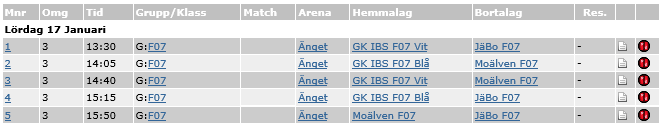 